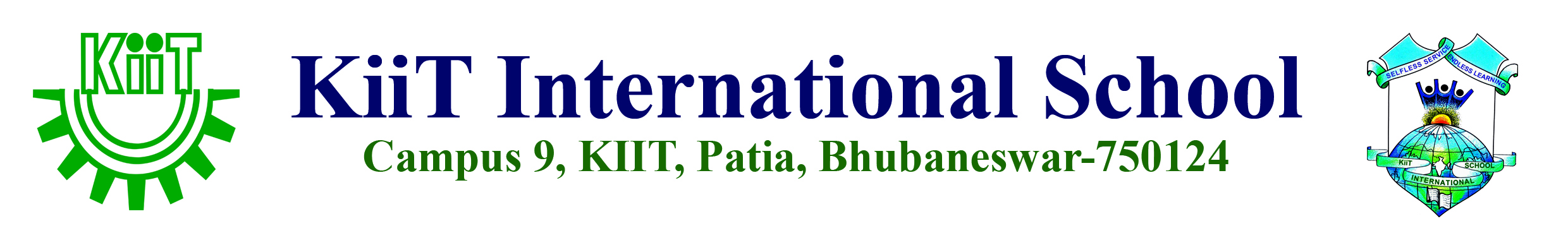 Important Helpline Numbers in Bhubaneswar: Crisis and Help Lines  same as other parts of IndiaBhubaneswar STD (0674):Police StationsPhone NumbersHotel Booking & Reservation Phone NumbersLingaraj2340475All Hotel booking 9338023435Baragarh2310320Luxury Cars/ Car rental 2547720Laxmisagar2571099Tours and Travels9338023746 Kharavela nagar2534272Airport / Railway Transfers2547074Saheed nagar2541064/2541261Yoga & Panchakarma 06752-250571/2/3/4Capital2533732CRP2531090Water Supply Phone NumbersMancheswar2585881Chandrasekharpur2741999Bbsr,cuttack,puri,sambalpur18003457783Traffic2530941RoukemaNayapalli2556668Kuakhai2580091Khandagiri2350100Saheed nagar2541613Mahila thana2530694Shriya talkies2380648Air field2590192Palasuni2580092Chandaka2466055Chandrasekharpur2302472Police commissioner2530035High level tank2400433DCP2540555Nayapalli2556847Highway police9437969117Old town2341887Fire station101 / 2312088Control room2543647Vanibihar2542821Govt HospitalsPhone NumbersGas Phone NumbersCapital hospital2394602Capital casualty2390688Rajdhani2562300ESI2544647Bhubaneswar2430143Municipality2591237Omc2562284Railway Phone NumbersNalco nagar2300570Railway2441895/2441895Enquiry131/2532233Assembly dispensary2400531PNR enquiry2534042Nageswar tangi (Aurveda)2432347Enquiry,jatni2490666Homeopathy2410633Accident enquiry1072Vetenary(sahidnagar)2503924Bus service Phone NumbersPrivate Hospitals Phone NumbersOSRTC2550695Kalinga2300570Kar clinic2516666Flight Phone NumbersKIIMS2725472High tech2371406/07/08Bookings2530533/544Apollo6661016/66Kingfisher2596046/2380876Aditya care3053200/2741130Jetlite2596176L.B.prasad eye3987999Indian airlines18001801407, 2596178/241Hemalata heart2302333Indigo18001803838, 2595016/6543547Nilachala2536590Sparsh2540188/89Ambulance Service Phone NumbersSome2384224Ayush2545001/2Capital hospital2400688Vivekanand2565357/2563891Saint john2531485Panda nushinghome2380550/2Red Cross102/2402005Utkal polytechnic2595894Marwadi jubamorcha9861028220Satayu2311112/5Gurudwara2400076Millennium2556618/2556406Deepak2547620/7420Weather Forecast Phone NumbersPadma2570671/2571386Usthi2556267/23Office2534410/2534386Kanungo diabetes2471300Bbsr diagnostic2595116Tourism info Phone NumbersSmile-again Dental9937660083Panthanivas2432515Animal HelplinePhone NumbersTourism office2432203GPO Enquiry Office2406340People For Animals1420496RMS Enquiry2530189National park Phone NumbersTelecom office Phone NumbersNandankanan2466075Complain Office1094Complain198/2198Worship Phone NumbersDirectory197/2392390Lingaraj temple9439263655Child Service Phone NumbersIskon Temple2553517Catholic Church2502234Child healthcare1098Daya9178168080Electric Service Phone NumbersDestitute women Phone NumbersAll Complains155333/2391110Toll Free10920Blood bank Phone NumbersMunicipality2591206Red cross2417955Oxygen service Phone NumbersRed cross2402005Rabindra surgical2530044Subhashree entrap2582389ServiceTelephoneDrugs 
24-hour CARE helpline for alcoholism and drug addiction(040) 2779 0278, 0984 826 3919HIV/AIDS 1800 180 2008 (from BSNL/MTNL phones only)
0172 2662172 (from all lines)Child abuse1098 
WebsiteDomestic abuse and sexual violence181Suicide/crisis line 
24-hour helpline(044) 2754 6669Anti-poison1066Cancer helpline 99 105 16562ServiceTelephoneAmbulance102Emergency response service for medical, police and fire emergencies. Available in Andhra Pradesh, Gujarat, Uttarakhand, Goa, Tamil Nadu, Rajasthan, Karnataka, Assam, Meghalaya, Madhya Pradesh and Uttar Pradesh, Odisha and other states.108Local police100Fire service101